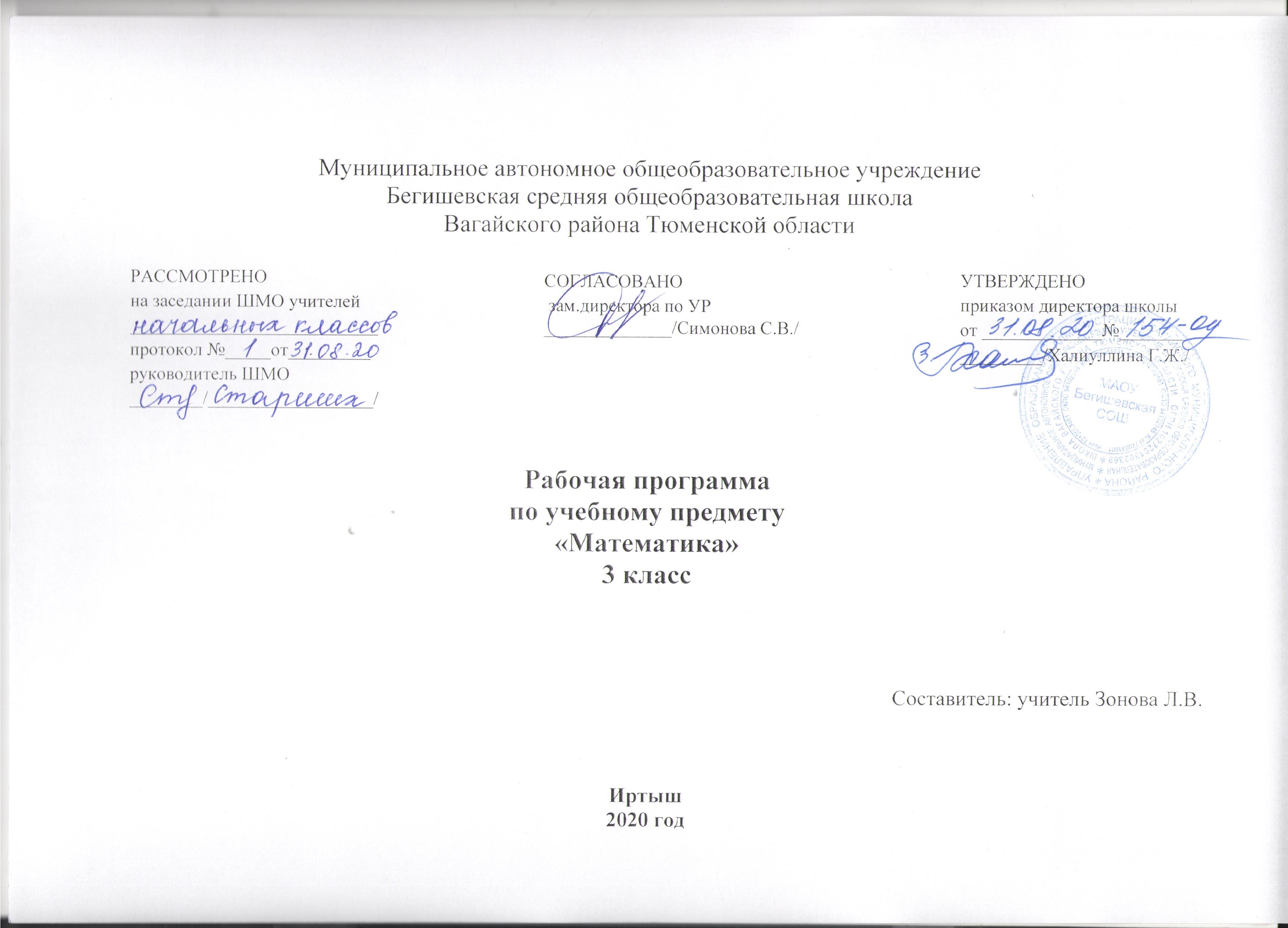 Планируемые результаты освоения учебного предмета «Математика» Личностные результаты: готовность ученика использовать знания в учении и повседневной жизни для изучения и исследования математической сущности явлений, событий, фактов, способность характеризовать собственные знания по предмету;формулировать вопросы, выдвигать гипотезы, устанавливать, какие из предложенных математических задач им могут быть решены; познавательный интерес к дальнейшему изучению математики.Метапредметные  результаты:Регулятивные УУД:Определять цель деятельности на уроке с помощью учителя и самостоятельно.Учиться совместно с учителем обнаруживать и формулировать учебную проблему (для этого в учебнике специально предусмотрен ряд уроков).Учиться планировать учебную деятельность на уроке.Высказывать свою версию, пытаться предлагать способ её проверки (на основе продуктивных заданий в учебнике).Работая по предложенному плану, использовать необходимые средства (учебник, простейшие приборы и инструменты).Определять успешность выполнения своего задания в диалоге с учителем.Познавательные УУД:Ориентироваться в своей системе знаний: понимать, что нужна дополнительная информация (знания) для решения учебной задачи в один шаг.Делать предварительный отбор источников информации для решения учебной задачи.Добывать новые знания: находить необходимую информацию как в учебнике, так и в предложенных учителем словарях и энциклопедиях.Добывать новые знания: извлекать информацию, представленную в разных формах (текст, таблица, схема, иллюстрация и др.).Перерабатывать полученную информацию: наблюдать и делать самостоятельные выводы.Коммуникативные УУД:Донести свою позицию до других: оформлять свою мысль в устной и письменной речи (на уровне одного предложения или небольшого текста).Слушать и понимать речь других.Выразительно читать и пересказывать текст.Вступать в беседу на уроке и в жизни.Совместно договариваться о правилах общения и поведения в школе и следовать им.Учиться выполнять различные роли в группе (лидера, исполнителя, критика).Предметные  результаты:Обучающиеся научатся: читать и записывать все числа в пределах первых двух классов;представлять изученные числа в виде суммы разрядных слагаемых; использовать «круглые» числа в роли разрядных слагаемых;сравнивать изученные числа на основе их десятичной записи и записывать результат сравнения с помощью знаков (<,=,>);производить вычисления «столбиком» при сложении и вычитании многозначных чисел;применять сочетательное свойство умножения;выполнять группировку множителей;применять правило умножения числа на сумму и суммы на число;применять правило деления суммы на число;воспроизводить правила умножения и деления с нулём и единицей;находить значения числовых выражений со скобками и без скобок в 2-4 действия;воспроизводить и применять правила нахождения неизвестного множителя, неизвестного делителя, неизвестного делимого;выполнять сложение и вычитание многозначных чисел «столбиком»;выполнять устно умножение двузначного числа на однозначное;выполнять устно деление двузначного числа на однозначное и двузначного на двузначное;использовать калькулятор для проведения и проверки правильности вычислений;применять изученные ранее свойства арифметических действий для выполнения и упрощения вычислений;распознавать правило, по которому может быть составлена данная числовая последовательность;распознавать виды треугольников по величине углов (прямоугольный, тупоугольный, остроугольный) и по длине сторон (равнобедренный, равносторонний как частный случай равнобедренного, разносторонний);строить прямоугольник с заданной длиной сторон;строить прямоугольник заданного параметра;строить окружность заданного радиуса;чертить с помощью циркуля окружности и проводить в них с помощью линейки радиусы и диаметры; использовать соотношение между радиусом и диаметром одной окружности для решения задач;определять площадь прямоугольника измерением (с помощью палетки) и вычислением (с проведением предварительных линейных измерений); использовать формулу площади прямоугольника (S=a∙b);применять единицы длины – километр и миллиметр и соотношения между ними и метром;применять единицы площади – квадратный сантиметр (кв. см или см2), квадратный дециметр (кв. дм или дм2), квадратный километр (кв. м или м2) и соотношения между ними;выражать площадь фигуры, используя разные единицы площади (например 1 дм26 см2 и 106 см2);изображать куб на плоскости; строить его модель на основе развёртки;составлять и использовать краткую запись задачи в табличной форме;решать простые задачи на умножение и деление;использовать столбчатую диаграмму для представления данных и решения задач на кратное сравнение или разностное сравнение;решать и записывать решение составных задач по действиям и одним выражением;осуществлять поиск необходимых данных по справочной и учебной литературе;осознанно применять правила пользования различными носителями информации коллективного пользования;фиксировать собранную информацию в виде списка;упорядочивать короткие списки по алфавиту;фиксировать собранную информацию в виде таблицы, структура которой предложена учителем;находить нужную информацию в таблице;находить нужную информацию в источниках, предложенных учителем;находить среди готовых алгоритмов линейные и условные;составлять и исполнять условные алгоритмы для знакомых формальных исполнителей;с помощью учителя ставить учебные задачи и составлять условные алгоритмы для их решения;приводить примеры объектов и их свойств;находить и конструировать объект с заданными свойствами;выделять свойства, общие для различных объектов;определять истинность сложных высказываний;на клетчатом поле находить клетку с заданным адресом;на клетчатом поле определять адрес указанной клетки.Обучающиеся получат возможность научиться:использовать разрядную таблицу для задания чисел и выполнения действий сложения и вычитания;воспроизводить сочетательное свойство умножения;воспроизводить правила умножения числа на сумму и суммы на число;воспроизводить правило деления суммы на число;обосновывать невозможность деления на 0;формулировать правило, с помощью которого может быть составлена данная последовательность;понимать строение ряда целых неотрицательных чисел и его геометрическую интерпретацию;понимать количественный смысл арифметических действий (операций) и взаимосвязь между ними;выполнять измерение величины угла с помощью произвольной и стандартной единицы этой величины;сравнивать площади фигур с помощью разрезания фигуры на части и составления фигуры из частей; употреблять термины «равносоставленные» и «равновеликие» фигуры;строить и использовать при решении задач высоту треугольника;применять другие единицы площади (квадратный метр, квадратный километр, ар или «сотка», гектар); использовать вариативные формулировки одной и той же задачи;строить и использовать вариативные модели одной и той же задачи;находить вариативные решения одной и той же задачи;понимать алгоритмический характер решения текстовой задачи;находить необходимые данные, используя различные информационные источники;составлять и исполнять условные алгоритмы для знакомых исполнителей;ставить учебные задачи и составлять условные алгоритмы их решения;находить и конструировать объект с заданными свойствами;объединять объекты в классы, основываясь на общности их свойств.Содержание учебного предмета «Математика»Числа и величиныНумерация и  сравнение многозначных чисел.	Получение новой разрядной единицы - тысяча. «Круглые» тысячи. Разряды единиц тысяч, десятков тысяч, сотен тысяч. Класс единиц и класс тысяч. Принцип устной нумерации с использованием названий классов. Поразрядное сравнение многозначных чисел.	Натуральный ряд и другие числовые последовательности.Величины и их измерение.Единицы массы - грамм. Тонна. Соотношение между килограммом и граммом (1кг=1000г), между тонной и килограммом (1т=1000кг), между тонной и центнером (1т=10ц).Арифметические действия 	Алгоритмы сложения и вычитания многозначных чисел «столбиком».	Сочетательное свойство умножения. Группировка множителей. Умножение суммы на число и числа на сумму. Умножение многозначного числа на однозначное и двузначное. Запись умножения «в столбик».	Деление как действие, обратное умножению. Табличные случаи деления. Взаимосвязь компонентов и результатов действий умножения и деления. Решение уравнений с неизвестным множителем, неизвестным делителем, неизвестным делимым. Кратное сравнение чисел и величин.	Невозможность деления на 0. Деление числа на 1 и на само себя.	 Деление суммы и разности на число. Приемы устного деления двузначного числа на однозначное, двузначного числа на двузначное.	Умножение и деление на 10, 100, 1000.	Действия первой и второй ступеней. Порядок выполнения действий. Нахождение значения выражения в несколько действий со скобками и без скобок.	Вычисления и проверка вычислений с помощью калькулятора.	Прикидка и оценка суммы, разности, произведения, частного.	Использование свойств арифметических действий для удобства вычислений.Текстовые задачи	Простые арифметические сюжетные задачи на умножение и деление, их решение. Использование графического моделирования при решении задач на умножение и деление. Моделирование и решение простых арифметических сюжетных задач на умножение и деление с помощью уравнений.	Составные задачи на все действия. Решение составных задач по «шагам» (действиям) и одним выражением.	Задачи с недостающими данными. Различные способы их преобразования в задачи с полными данными.	Задачи с избыточными данными. Использование набора данных, приводящих  к решению с минимальным числом действий. Выбор рационального пути решения.Геометрические фигуры	Виды треугольников: прямоугольные, остроугольные; разносторонние и равнобедренные. Равносторонний треугольник как частный случай равнобедренного. Высота треугольника.	Задачи на разрезание и составление геометрических фигур.	Знакомство с кубом и его изображением на плоскости. Развертка куба.	Построение симметричных фигур на клетчатой бумаге и с помощью чертежных инструментов.Геометрические величины 	Единица длины - километр. Соотношение между километром и метром (1км=1000м).	Единица длины - миллиметр. Соотношение между метром и миллиметром (1м=1000мм), дециметр и миллиметром (1дм=100мм), сантиметром и миллиметром (1см=10мм).	Понятие о площади. Сравнение площадей фигур без их измерения.	Измерение площадей с помощью произвольных мерок. Измерение площади с помощью палетки.	Знакомство с общепринятыми единицами площади: квадратным сантиметром, квадратным дециметром, квадратным метром, квадратным километром квадратным миллиметром. Другие единицы площади (ар или «сотка», гектар). Соотношение между единицами площади, их связь с соотношениями между соответствующими единицами длины.	Определение площади прямоугольника непосредственным измерением, измерением с помощью палетки и вычислением на основе измерения длины и ширины.	Сравнение углов без измерения и с помощью измерения.Информатика Представление информации, кодирование информации, понятие цифровых данных, информационных процессов обработки, поиска, передачи, сбора, хранения информации.Простейшие приемы поиска информации: по ключевым словам, каталогам. Работа с ЦОР (цифровыми образовательными ресурсами), готовыми материалами на электронных носителях.Клавиатура, общее представление о правилах клавиатурного письма, пользование мышью, использование простейших средств текстового редактора. Работа с простыми информационными объектами (текст, таблица, схема, рисунок): преобразование, создание, сохранение, удаление. Создание небольшого текста. Вывод текста или рисунка на принтер.Компьютер – это система. Системные программы и операционная система. Файловаясистема. Компьютерныесети. Информационныесистемы.Тематическое планирование с указанием количества часов, отводимых на освоение каждой темы№ урокаТемаурокаКоличество часов1-3Начнем с повторения34Умножение и деление15Табличныеслучаиделения16Плоские поверхности и плоскость. Изображения на плоскости.17Куб и егоизображение.18Входнаяконтрольнаяработа.19Работа над ошибками. Поупражняемся в изображении куба110Счет сотнями и «круглое» число сотен.111Десятьсотенилитысяча112Разряд единиц тысяч. Названия четырехзначных чисел113Разряддесятковтысяч114Разрядсотентысяч115Класс единиц и класс тысяч 116Таблицаразрядов и классов117Поразрядноесравнениемногозначныхчисел. 118Контрольная работа №2. Нумерация и сравнение чисел.119Работа над ошибками. Метр и километр120Килограмм и грамм. Килограмм и тонна  121Центнер и тонна122Поупражняемся в вычислении и сравнении величин 123Таблица и краткая запись задачи 124Алгоритмсложениястолбиком125Алгоритмвычитаниястолбиком126Составные задачи на сложение и вычитание 127Поупражняемся в вычисленияхстолбиком128Умножение «круглого» числа на однозначное129Умножениесуммыначисло130Умножение многозначного числа на однозначное  131Контрольнаяработаза 1 четверть132Работа над ошибками. Запись умножения в строчку и столбиком. Вычисления с помощьюкалькулятора. 133Сочетательноесвойствоумножения134Группировкамножителей135Умножение числа на произведение136Поупражняемся в вычислениях137Кратное сравнение чисел и величин138-39Задачинакратноесравнение240Поупражняемся в сравнении чисел и величин 141Сантиметр и миллиметр. Миллиметр и дециметр 142Миллиметр и метр. 143Изображение чисел на числовом луче144Использование графического моделирования при решении задач на умножение и деление. Изображениеданных с помощьюдиаграммы145Диаграмма и решениезадач. 146Учимсярешатьзадачи.147Контрольнаяработа №4.148Работа над ошибками. Сравнение углов без измерения и с помощью измерения произвольной меркой. Знакомствосостандартнойединицей — градусом.  149Прямоугольныйтреугольник150Тупоугольныйтреугольник. 151Остроугольныйтреугольник. 152Разносторонний и равнобедренные и треугольники. Самостоятельная работа №7 по теме: исследование треугольников153-54Составные задачи на все действия 255Натуральный ряд чисел и числовые последовательности156Различные способы их преобразования в задачи с полными данными. М.д.157Умножение на однозначное число столбиком158Умножениеначисло 10 159Умножение на «круглое» двузначное число.160Умножениечисланасумму161Умножениенадвузначноечисло162Запись умножения на двузначное число столбиком. Тест.163Контрольная работа №5. «Умножение на двузначное число»164Работа над ошибками. Поупражняемся в умножении столбиком и повторим пройденное. 165Взаимосвязь компонентов и результатов действий умножения и деления.  Какнайтинеизвестныймножитель166Какнайтинеизвестныйделитель167Какнайтинеизвестноеделимое168Моделирование и решение простых арифметических сюжетных задач на умножение и деление с помощью уравнений.169Деление как действие, обратное умножению. Делениеначисло 1. 170Деление числа на само себя171Деление числа 0 на натуральное число. 17273Невозможность деления на 0.Деление суммы на число1174Делениеразностиначисло175Поупражняемся в использовании свойств деления и повторим пройденное.176Контрольнаяработа №6. Свойства деления177-78Работа над ошибками. Закрепление темы: «Свойства деления».279 Понятие о площади. Сравнение площадей фигур без их измерения.180 Измерение площадей с помощью произвольных мерок. Квадратныйсантиметр181Измерениеплощадимногоугольника182Измерение площади с помощью палетки. 183Поупражняемся в измерении площадей и повторим пройденное. 184Умножениеначисло 100.185Квадратный дециметр и квадратный сантиметр 186Квадратный метр и квадратный дециметр 18788Квадратный метр и квадратный сантиметр  Вычисления с помощью калькулятора1189Задачи с недостающими данными. Тест по теме: Вычисление площади.190Задачи с недостающими данными. Закрепление.191Какполучитьнедостающиеданные.192Умножение на число 1000. Квадратный километр и квадратный метр193Квадратный миллиметр и квадратный сантиметр 194Квадратный миллиметр и квадратный дециметр 195Квадратный миллиметр и квадратный метр. 196Поупражняемся в использовании единиц площади. Вычислениеплощадипрямоугольника.197 Контрольная работа №7. Измерение и вычисление площади.198Работа над ошибками. Поупражняемся в вычислении площадей и повторим пройденное199 Использование набора данных, приводящих к решению с минимальным числом действий.  Задачи с избыточнымиданными1100-101Выборрациональногопутирешения2102-103Разныезадачи2104Контрольнаяработа №8. «Решениезадач»1105Учимся формулировать и решать задачи. Самостоятельнаяработа № 11 «Решениезадач»1106Увеличение и уменьшение в одно и то же число раз1107Делении «круглых» десятков на число 10 1108Деление «круглых» сотен на число 100 1109 Деление «круглых» тысяч на число 1000 1110Устное деление двузначного числа на однозначное 1111Устное деление двузначного числа на двузначное 1112Поупражняемся в устном выполнении деления и повторим пройденное 1113Построениесимметричныхфигур1114Задачи на составление и разрезание фигур 1115Равносоставленные и равновеликиефигуры1116Высотатреугольника. 1117Считаемдо 1000000  1118-119Действия первой и второй ступени2120Измеряем. Вычисляем. Сравниваем1121Итоговая контрольная работа №9. Умножение, деление, решение задач.1122 Работа над ошибками. Геометрия на бумаге в клетку 1123 Как мы научились формулировать и решать задачи 1124Числовые последовательности. Решение задач по алгоритму. 1125ТБ и правила поведения. Информационная карта мира. Технические устройства для работы с информацией.1126Простейшие приемы поиска информации: по ключевым словам, каталогам. Работа с ЦОР (цифровыми образовательными ресурсами), готовыми материалами на электронных носителях.1127Клавиатура, общее представление о правилах клавиатурного письма, пользование мышью, использование простейших средств текстового редактора.1128Клавиатура, общее представление о правилах клавиатурного письма, пользование мышью, использование простейших средств текстового редактора.1129Система папок на компьютере. Компьютерные программы.1130Система папок на компьютере. Компьютерные программы.1131Работа с простыми информационными объектами (текст, таблица, схема, рисунок): преобразование, создание, сохранение, удаление.1132Создание небольшого текста. Вывод текста или рисунка на принтер.1133Компьютер – это система. Системные программы и операционная система.  1134Компьютерныесети.  1135Компьютерныесети.  1136Информационныесистемы.1Всего136 часов